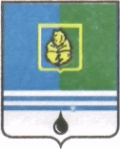 ПОСТАНОВЛЕНИЕАДМИНИСТРАЦИИ  ГОРОДА  КОГАЛЫМАХанты-Мансийского автономного округа - ЮгрыО внесении изменений и дополненийв постановление Администрации города Когалыма от 18.11.2015 №3365В соответствии с Федеральным законом от 26.12.2008 №294-ФЗ «О защите прав юридических лиц и индивидуальных предпринимателей при осуществлении государственного контроля (надзора) и муниципального контроля», Уставом города Когалыма, в целях приведения муниципального нормативного правового акта в соответствие с действующим законодательством Российской Федерации:1. В постановление Администрации города Когалыма от 18.11.2015 №3365 «Об утверждении административного регламента осуществления муниципального контроля за использованием и охраной недр при добыче общераспространенных полезных ископаемых, а также при строительстве подземных сооружений, не связанных с добычей полезных ископаемых на территории города Когалыма» (далее – постановление) внести следующие изменения и дополнения:1.1. в подпункт 1.7.3 пункта 1.7 раздела 1 «Общие положения» приложения к постановлению внести следующие изменения и дополнения:1.1.1. абзац второй подпункта 1.7.3 пункта 1.7 раздела 1 «Общие положения» приложения к постановлению после слов «от имени», дополнить словом «которых»;1.1.2. абзац третий подпункта 1.7.3 пункта 1.7 раздела 1 «Общие положения» приложения к постановлению слова «и не соответствующих законодательству Российской Федерации» заменить словами «, а также выполнение требований нормативных документов, обязательность применения которых не предусмотрена законодательством Российской Федерации»;1.1.3. абзац пятый подпункта 1.7.3 пункта 1.7 раздела 1 «Общие положения» приложения к постановлению после слов «Закона №294-ФЗ» дополнить словами «, а также проверки соблюдения требований земельного законодательства в случаях надлежащего уведомления собственников земельных участков, землепользователей, землевладельцев и арендаторов земельных участков»;1.1.4. подпункт 1.7.3 пункта 1.7 раздела 1 «Общие положения» приложения к постановлению дополнить абзацами 11-12 следующего содержания:«з) требовать от юридического лица, индивидуального предпринимателя представления документов и (или) информации, включая разрешительные документы, имеющиеся в распоряжении государственных органов, органов местного самоуправления либо подведомственных государственным органам или органам местного самоуправления организаций, включенные в определенный Правительством Российской Федерации перечень;и) требовать от юридического лица, индивидуального предпринимателя представления документов, информации до даты начала проведения проверки. Орган муниципального контроля после принятия распоряжения о проведении проверки вправе запрашивать необходимые документы и (или) информацию в рамках межведомственного информационного взаимодействия.»;1.2. в абзаце восьмом подпункта 1.8.1 пункта 1.7 раздела 1 «Общие положения» приложения к постановлению слова «субъекте Российской Федерации» заменить словами «Ханты-Мансийском автономном округе – Югре»;1.3. в пункт 2.2 раздела 2 «Требования к порядку исполнения муниципальной функции» приложения к постановлению внести следующие изменения:1.3.1. подпункт 2.2.2 пункта 2.2 раздела 2 «Требования к порядку исполнения муниципальной функции» приложения к постановлению изложить в следующей редакции:«2.2.2. Срок проведения каждой из проверок не может превышать двадцать рабочих дней.»;1.3.2. подпункт 2.2.3 пункта 2.2 раздела 2 «Требования к порядку исполнения муниципальной функции» приложения к постановлению исключить;1.4. подпункт 3.2.7 пункта 3.2 раздела 3 «Состав, последовательность и сроки выполнения административных процедур (действий), в том числе особенности выполнения административных процедур (действий) в электронной форме» приложения к постановлению дополнить абзацами 6-28 в следующей редакции:«- сведения о лицензии на пользование недрами;- информация о возможности изменения границ участка недр в связи с наличием (отсутствием) особо охраняемых природных территорий и объектов (за исключением территорий традиционного природопользования коренных малочисленных народов севера);- информация о возможности изменения границ участка недр в связи с наличием (отсутствием) особо охраняемых природных территорий и объектов (территорий традиционного природопользования коренных малочисленных народов севера);- информация о наличии (отсутствии) ограничений и запретов на осуществление деятельности, связанной с пользованием недрами (при наличии особо охраняемых природных территорий и объектов (территорий традиционного природопользования коренных малочисленных народов севера);- информация о наличии (отсутствии) ограничений и запретов на осуществление деятельности, связанной с пользованием недрами;- сведения о наличии положительного заключения государственной экологической экспертизы;- заключение органа государственного строительного надзора о соответствии построенного, реконструированного объекта капитального строительства требованиям технических регламентов и проектной документации, в том числе требованиям энергетической эффективности и требованиям оснащенности объекта капитального строительства приборами учета используемых энергетических ресурсов;- запрос предоставления заключений органа государственного пожарного надзора о соблюдении на объектах лицензии требований пожарной безопасности;- запрос страхового номера индивидуального лицевого счета (СНИЛС);- сведения из реестра лицензий на пользование недрами;- запрос сведений из санитарно-эпидемиологических заключений на проектную документацию;- получение сведений из санитарно-эпидемиологических заключений на виды деятельности (работ, услуг);- запрос копии документа предельно допустимых выбросов (ПДВ);- кадастровый план территории;- документы Федеральной службы по экологическому, технологическому и атомному надзору (Ростехнадзор);- санитарно-эпидемиологические заключения;- сведения о среднесписочной численности работников;- сведения об обособленных подразделениях организаций;- сведения из деклараций по форме 3-НДФЛ;- сведения о наличии (отсутствии) задолженности;- запрос на получение списка юридических лиц или индивидуальных предпринимателей, в отношении которых в заданную дату были включены новые сведения в федеральную базу ЕГРЮЛ или ЕГРИП;- сведения о лицензиях от лицензирующих органов (для юридических лиц);- сведения о лицензиях от лицензирующих органов (для индивидуальных предпринимателей)»;1.5. подпункт 3.6.8 пункта 3.6 раздела 3 «Состав, последовательность и сроки выполнения административных процедур (действий), в том числе особенности выполнения административных процедур (действий) в электронной форме» приложения к постановлению дополнить абзацами 2-5 следующего содержания:«В отношении одного субъекта малого предпринимательства общий срок проведения плановых выездных проверок не может превышать пятьдесят часов для малого предприятия и пятнадцать часов для микропредприятия в год.В случае необходимости при проведении плановой выездной проверки, в отношении субъекта малого предпринимательства, получения документов и (или) информации в рамках межведомственного информационного взаимодействия проведение проверки может быть приостановлено главой города Когалыма на срок, необходимый для осуществления межведомственного информационного взаимодействия, но не более чем на десять рабочих дней. Повторное приостановление проведения проверки не допускается.На период действия срока приостановления проведения плановой выездной проверки, в отношении субъекта малого предпринимательства приостанавливаются связанные с указанной проверкой действия органа муниципального контроля на территории, в зданиях, строениях, сооружениях, помещениях, на иных объектах субъекта малого предпринимательства.В исключительных случаях, связанных с необходимостью проведения сложных и (или) длительных исследований, испытаний, специальных экспертиз и расследований на основании мотивированных предложений должностных лиц органа муниципального контроля, проводящих выездную плановую проверку, срок проведения выездной плановой проверки может быть продлен руководителем такого органа, но не более чем на двадцать рабочих дней, в отношении малых предприятий не более чем на пятьдесят часов, микропредприятий не более чем на пятнадцать часов.».2. Признать утратившими силу:2.1. подпункт 1.1.4 пункта 1.1 постановления Администрации города Когалыма от 10.04.2017 №712 «О внесении изменений в постановление Администрации города Когалыма от 18.11.2015 №3365»;2.2. постановление Администрации города Когалыма от 14.04.2016 №1027 «О внесении изменений в постановление Администрации города Когалыма от 18.11.2015 №3365».3. Отделу муниципального контроля Администрации города Когалыма (Т.Г.Медведева) направить в юридическое управление Администрации города Когалыма текст постановления, его реквизиты, в сроки, предусмотренные распоряжением Администрации города Когалыма от 19.06.2013 №149-р «О мерах по формированию регистра муниципальных нормативно-правовых актов Ханты-Мансийского автономного округа – Югры» для дальнейшего направления в Управление государственной регистрации нормативных правовых актов Аппарата Губернатора Ханты-Мансийского автономного круга - Югры.4. Опубликовать настоящее постановление в газете «Когалымский вестник» и разместить на официальном сайте Администрации города Когалыма в информационно-телекоммуникационной сети «Интернет» (www.admkogalym.ru).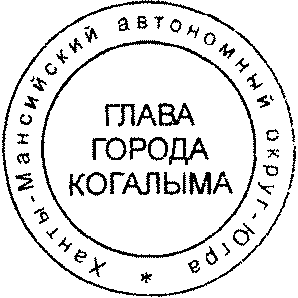 5. Контроль за выполнением постановления оставляю за собой.	Глава города Когалыма                                                      Н.Н.ПальчиковСогласовано:		зам. главы г.Когалыма					Т.И.Черныхначальник ЮУ						В.В.Геновспециалист-эксперт ОРАР УЭ 			С.А.Харьковаи.о. начальника ОМК					С.А.Никозова Подготовлено:		специалист-эксперт ОМК				С.Е.ГрязеваРазослать: ОМК, ЮУ, МКУ «УОДОМС» ИТО, газета «Когалымский вестник», ООО «Ваш консультант», прокуратура города КогалымаОт  «05»октября2017г. № 2079